Муниципальное дошкольное образовательное учреждение «Детский сад №122 комбинированного вида»Итоговое занятие по безопасности(для детей второй младшей группы)«Заяц в гостях у ребят»Составила воспитатель:МихееваО.В.Саранск 2022г.Программные задачи: формировать у младших дошкольников представления о правилах безопасного поведения в группе, на улице, дома, умения и навыки, необходимые для поддержания здоровой жизнедеятельности; воспитывать чувство осторожности и дружеские взаимоотношения.Материал и оборудование: игрушка заяц, посылочный ящик, конверт, иголка, нож, упаковка от лекарства, утюг, коробок спичек, мультимедийная установка, презентация «Опасные ситуации», карточки с изображениями игрушек и опасных предметов.Ход занятияВ. Ребята, нам прислали посылку и письмо. (Показывает.) Сначала прочитаем письмо. (Вскрывает конверт.) «Здравствуйте, ребята! Вам пишет Заяц. Высылаю вам мои любимые игрушки. Поиграйте с ними. Скоро приеду к вам в гости. Ваш Заяц». (Открывает посылку.) Разрешите, ребята, я первая достану игрушку из посылки. (Опускает руку в посылку.) Ой, кажется, я укололась чем-то острым. Странные игрушки у Зайца. Осторожно выложим их на стол и рассмотрим.Игра «Опасные предметы»В. (достаёт иголку). Что это? (Иголка.) Для чего она нужна? С ней можно играть? Почему? (Ответы детей.) Что это? (Достаёт нож.) Для чего нужен нож? Им можно играть? Почему? (Ответы детей.) Что это? (Достаёт упаковку от лекарства.) Можно ли играть с лекарствами? Почему? Кто может давать их детям? (Ответы детей.) Что это? (Достаёт коробок спичек.) Можно играть со спичками? Что может произойти? Кто может пользоваться спичками? (Ответы детей.) Что это? (Достаёт утюг.) Можно детям включать утюг? Кто пользуется утюгом? (Ответы детей.) Ребята, какие предметы прислал нам Заяц? (Опасные.) Можно с ними играть? Почему? (Ответы детей.)Раздается стук в дверь.В. Послушайте кто – то к нам стучится. (Дети слушают)В: Как  правильно  нужно поступить?Дети: Дверь сразу открывать нельзя. Надо спрашивать: «Кто там?». Нужно посмотреть в дверной глазок и узнать – свой или чужой человек стоит за дверью.Игра «Свой -  чужой».В: Я предлагаю поиграть в игру: «Свой - чужой».Педагог называет: «Мама, телемастер, папа, почтальон, бабушка, дедушка, сестра ».Если это близкий человек,  дети поднимают белую карточку, если чужой  -красную. При этом объясняют свои действия.В: Ребята, а если все-таки кто-то попытается проникнуть в ваш дом? Как вы себя поведёте?Дети: Позвоним в полицию.В: По какому номеру? (02)Максим, найди на картинке номер полиции и прикрепи пожалуйста его к доске. (Ребенок находит номер и прикрепляет его к доске)В:Так как в группе есть взрослые, мы можем открыть дверь в наш «дом»?  (Воспитатель открывает дверь и вносит зайца).Заяц. Здравствуйте, я — Заяц. Вам понравились мои игрушки?(ответы детей)Заяц. Почему?Дети. (ответы детей)Заяц. С какими же игрушками играете вы?В. Мы тебе сейчас покажем.ФизкультминуткаПо дорожке мы пойдём(Ходьба на месте.)И игрушки мы найдём:(Ходьба на месте, хлопки в ладоши.)Мишку косолапого,(Имитация движений медведя.)Пёсика лохматого,(Имитация движений собаки.)Заиньку прыгучего,(Ладошки-«ушки» приложить к голове, подскоки на месте.)Ёжика колючего,(Вытянуть руки вперёд, растопырить пальцы.)Машинку заводную,(Сжать кулаки, имитировать движение рулём.)Куклу озорную.(Положить согнутые в локтях руки одна на одну, имитируя русскую пляску.)С ними вместе поиграем(Имитация убаюкивания куклы.)И потом их уберём.(Спрятать руки за спину.)Ножками потопаем,(Топают.)Ручками похлопаем.(Хлопают.)В. КнышВ. Заяц, как ты играешь со своими друзьями?Заяц. Волшебный телевизор покажет, как я люблю играть.(воспитатель рассказывает, а на мультимедийном экране идёт показ слайдов).Заяц. Люблю я играть на лестнице, прыгать по ступенькам.В. Ребята, поучите Зайца, как правильно себя вести на лестнице. Что будет, если не соблюдать осторожность? (Ответы детей.)Заяц. Так и было, я упал и поранился. Ещё я люблю играть с песком, строить из него дома, обсыпаться!В. Расскажите, дети, Зайцу, что может произойти, если обсыпаться песком. (Ответы детей.)Заяц. Ещё я с кошкой люблю играть, дразнить её, за хвост таскать.В. Разве можно обижать животное? Тебе не было кошку жалко? Поучите, дети, что может произойти, если обижать животных. (Ответы детей.)Заяц. Я не обижаю животных, я их люблю, а собаку свою глажу всегда, даже тогда, когда она ест.В. Ребята, разве можно так делать? Почему? (Ответы детей.)Заяц. А больше всего мне нравится играть со спичками. Так весело!В. Что может произойти, если играть со спичками? (Ответы детей.)Заяц. Подумаешь, пожар! Если что — я спрячусь.В. Куда?Заяц. Под кровать или в шкаф.В. Дети, можно ли прятаться под кровать или в шкаф при пожаре? (Ответы детей.) Нельзя никуда прятаться! Что нужно делать? (Вызвать пожарных по номеру «01», позвать на помощь взрослых.) Руслан, найди на картинке номер пожарных и прикрепи пожалуйста его к доске. (Ребенок находит номер и прикрепляет его к доске)Заяц. Теперь мне понятно. Я больше так опасно играть не буду. Научите меня играть безопасно.Игра «Да—нет»Воспитатель задаёт вопрос, дети отвечают «да» или «нет».— Можно детям спички в руки брать?— С мячом, пирамидкой играть?— Детям утюг включать?— Лекарства самим принимать?— С подругой в куклы играть?— Из кубиков дома сооружать?Игра «Опасно-безопасно»На столе разложены изображения предметов. Девочки отбирают те, на которых нарисованы безопасные предметы, а мальчики — с которыми играть нельзя.В. Ребята, давайте изображения игрушек подарим Зайцу, чтобы он запомнил, с чем можно играть. (Отдают карточки Зайцу.)Заяц. Спасибо. Теперь я буду играть только с безопасными, добрыми игрушками. В: Ребята, я для вас приготовила раскраски  с изображением игрушек,  с которыми можно играть и предлагаю вам их раскрасить.(Дети садятся за столы и приступают к раскрашиванию раскрасок)Игровой тренинг: «Можно - нельзя»Таблетки – нельзя, ими можно отравиться.Градусник – нельзя, он может разбиться.Игрушки – можно, ими играют дети.Нож – нельзя, им можно пораниться.Карандаши – можно, ими можно рисовать.Молоток – нельзя, это электроприбор.Книги – можно, их можно посмотреть.Итог. В.Ребята, скажите, пожалуйста чему мы сегодня научили Зайца?(ответы детей)-Будешь теперь Заяц соблюдать правила безопасности?Заяц: Да, спасибо ребята вам большое.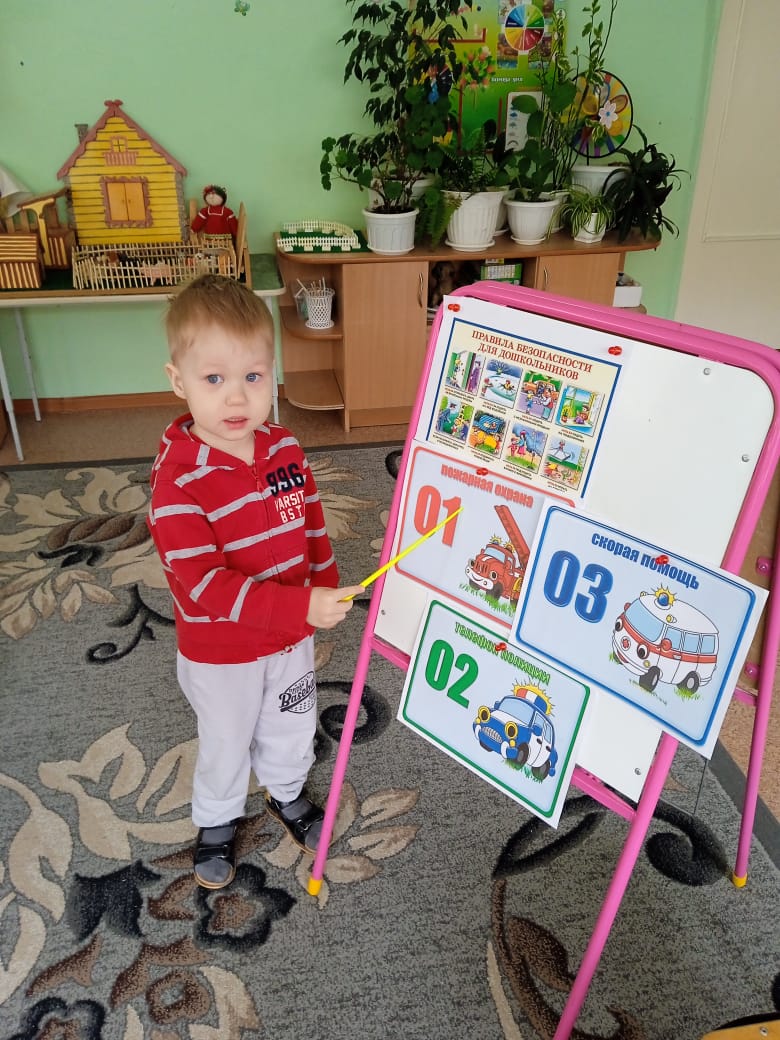 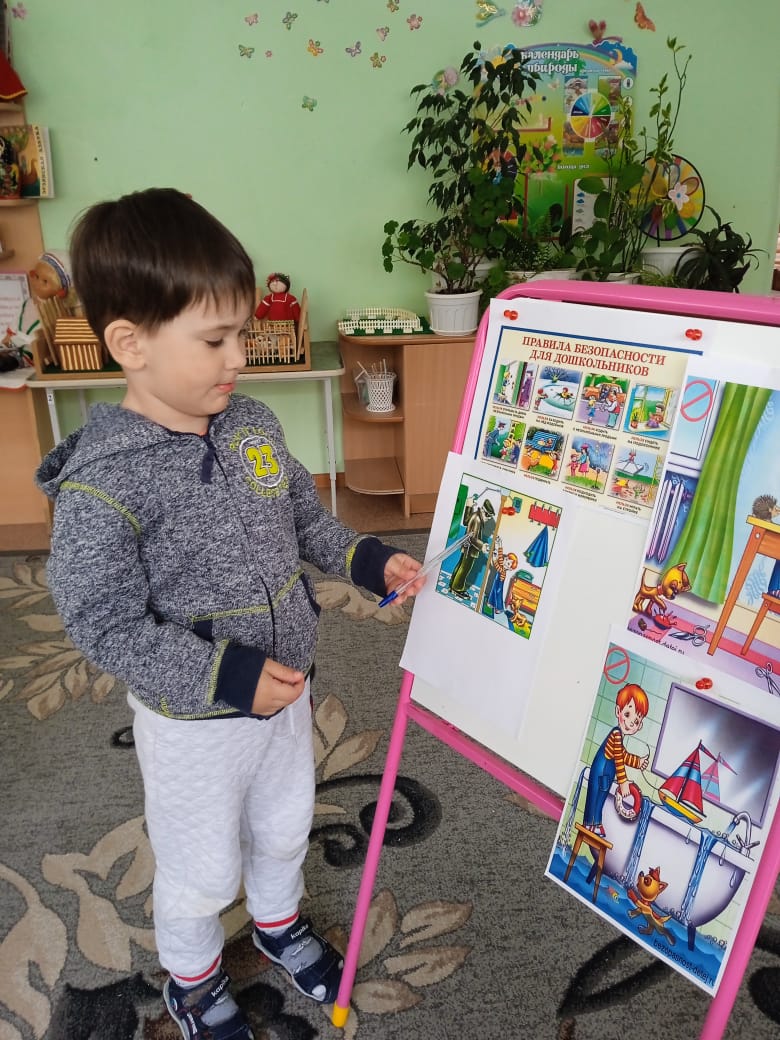 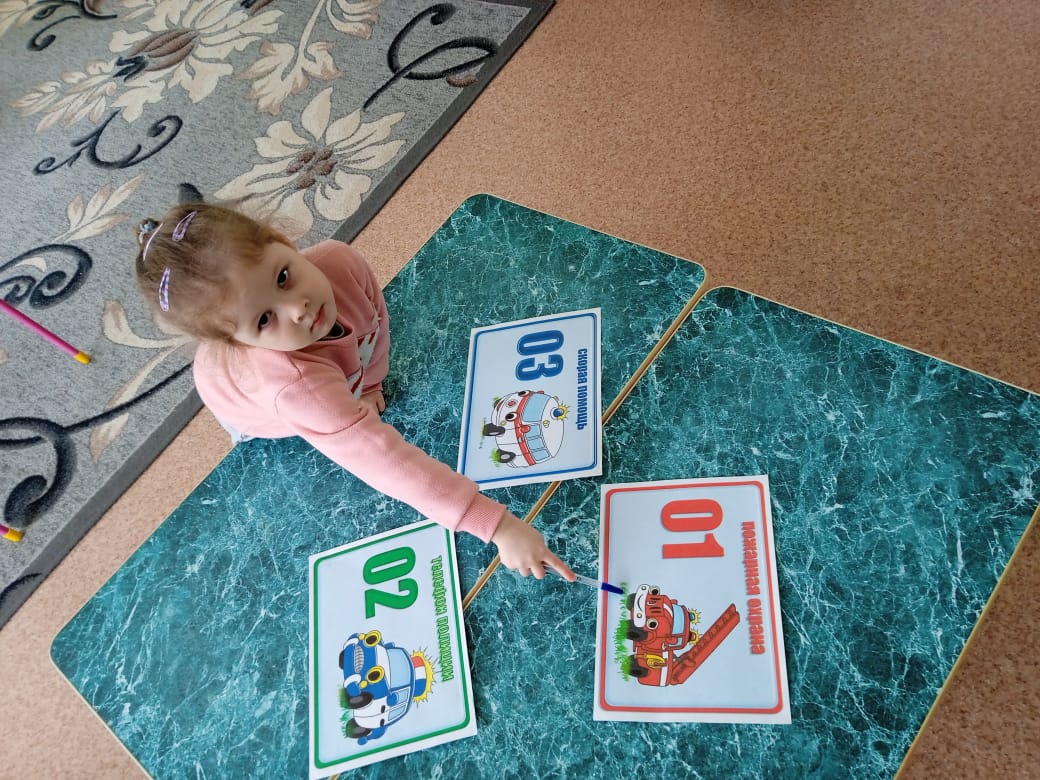 